PM!  KM mellomdistanse, lørdag 10.juni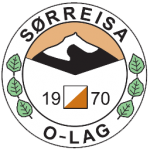 Sted: Tømmervik, 5 km nord for Sørreisa retning mot FinnsnesParkering: Tømmervik Kirkes (nede ved hovedveien) parkeringsplass5 min å gå til en veldig flott samlingsplass.Start: Første start kl. 13,00,   15 min til start  Kart: Linabrekka 2005, noe revidert, målestokk: 1: 7 500Løyper/Klasser:  1,3 km: N-åpen, D/H-10,   1,7 km: D/H10-12,  1,9 km: D/H13-14, D/H17C,D70, H80,   2,2km: D15-16, D60, H70,H60   2,6km: D40,D50,D17-20,H15-16,H50    3,3 km: D21, H17-20, H40     3,8 km: H21VÅTKLUTSALGenkel grillmat, kaffe, kaker, mineralvannLøpsleder: Hilde HanssenLøypelegger: Ivar HelgesenTD: Helene Aspevoll